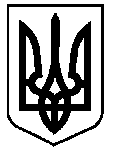 УКРАЇНАВЕРХОВИНСЬКА СЕЛИЩНА  РАДАВЕРХОВИНСЬКОГО РАЙОНУ ІВАНО-ФРАНКІВСЬКОЇ ОБЛАСТІВ И К О Н А В Ч И Й   К О М І Т Е Т     Р І Ш Е Н Н Я №181від 27 січня  2023 рокуселище  ВерховинаПро  затвердження тарифів на платні соціальні послуги на 2023 рік           Відповідно до Закону України «Про соціальні послуги», Постанови Кабінету Міністрів України від 29.12.200р. № 1417 «Деякі питання діяльності територіальних центрів соціального обслуговування (надання соціальних послуг)», постанови Кабінету Міністрів України від  01.06.2020р. №428 «Про затвердження порядку регулювання тарифів на соціальні послуги», постанови від 01.06.2020р.№ 587 « Про організацію надання соціальних послуг» зі змінами, та відповідно до наказу  Мінсоцполітики від 7 грудня 2015  року №1186 «Про затвердження Методичних рекомендацій розрахунку вартості соціальних послуг» та керуючись ст.59 Закону України «Про місцеве самоврядування в Україні»,  враховуючи рішення виконавчого комітету від 09.02.2022р. № 85 «Про затвердження Положення про порядок та умови надання соціальних послуг Територіальним центром соціального обслуговування (надання соціальних послуг) Верховинської селищної ради,  з метою регулювання питання надання платних соціальних послуг Територіальним центром соціального обслуговування (надання соціальних послуг, виконком селищної ради:ВИРІШИВ:1. Затвердити на 2023 рік тарифи на платні соціальні послуги за надання соціальної послуги «Догляд стаціонарний» з розрахунку фактичних витрат за 2022 рік та тарифи за надання соціальної послуги «Догляд вдома»  комунальною установою  -  Територіальним центром  соціального обслуговування (надання соціальних послуг) Верховинської селищної ради.2. Директору Територіального центру соціального обслуговування (надання соціальних послуг) Верховинської селищної ради Г.Демидюк  забезпечити організацію та контроль за надання платних соціальних послуг та використання коштів отриманих від надання соціальних послуг згідно чинного законодавства.3. Фінансовому управлінню Верховинської селищної ради здійснити моніторинг стану надання соціальних платних послуг в Територіальному центрі соціального обслуговування (надання соціальних послуг) Верховинської селищної ради.4. Начальнику відділу  загально-організаційного та інформаційно-аналітичного забезпечення В.Данилюк опублікувати дане рішення на офіційному сайті Верховинської селищної ради. 5. Контроль за виконання даного рішення покласти на заступника селищного голови з питань діяльності виконавчих органів ради О. Чубатько. Селищний голова					           Василь МИЦКАНЮКСекретар  ради                                                               Петро АНТІПОВЗАТВЕРДЖЕНО                                                                                          								рішенням виконавчого комітету                                                                                          								Верховинської селищної ради         								№181 від 27.01.2023 року ЗАТВЕРДЖЕНО                                                                                          							рішенням виконавчого комітету                                                                                          							Верховинської селищної ради         							№181 від 27.01.2023 року Розрахунок тарифів на платні соціальні послуги на 2023 рік за надання соціальної послуги "Догляд вдома" Територіальним центромРозрахунок тарифів на платні соціальні послуги на 2023 рік за надання соціальної послуги "Догляд вдома" Територіальним центромРозрахунок тарифів на платні соціальні послуги на 2023 рік за надання соціальної послуги "Догляд вдома" Територіальним центромРозрахунок тарифів на платні соціальні послуги на 2023 рік за надання соціальної послуги "Догляд вдома" Територіальним центромРозрахунок тарифів на платні соціальні послуги на 2023 рік за надання соціальної послуги "Догляд вдома" Територіальним центромРозрахунок тарифів на платні соціальні послуги на 2023 рік за надання соціальної послуги "Догляд вдома" Територіальним центромРозрахунок тарифів на платні соціальні послуги на 2023 рік за надання соціальної послуги "Догляд вдома" Територіальним центромРозрахунок тарифів на платні соціальні послуги на 2023 рік за надання соціальної послуги "Догляд вдома" Територіальним центромРозрахунок тарифів на платні соціальні послуги на 2023 рік за надання соціальної послуги "Догляд вдома" Територіальним центромРозрахунок тарифів на платні соціальні послуги на 2023 рік за надання соціальної послуги "Догляд вдома" Територіальним центромРозрахунок тарифів на платні соціальні послуги на 2023 рік за надання соціальної послуги "Догляд вдома" Територіальним центромРозрахунок тарифів на платні соціальні послуги на 2023 рік за надання соціальної послуги "Догляд вдома" Територіальним центромРозрахунок тарифів на платні соціальні послуги на 2023 рік за надання соціальної послуги "Догляд вдома" Територіальним центромРозрахунок тарифів на платні соціальні послуги на 2023 рік за надання соціальної послуги "Догляд вдома" Територіальним центромРозрахунок тарифів на платні соціальні послуги на 2023 рік за надання соціальної послуги "Догляд вдома" Територіальним центромНазва послугНорма  часу, хвНорма часу, год. (хв/60хв)Посадовий оклад з доплатами   (4195,000 пос.окл.+1048,75 -25% гірські+629,25-15%шкідливі+827,00 доплата до мінімальної=6700,00грн.)  6500:166(на 1 год)В-ти на з/прозїздний характер робіт (доїзд, довіз гірська територія)  25%Матеріальна допомога щорічнаВ-ти на з/п  всього (заокруглено)Нарахування на з/п 22,%Прямі в-тиЗагальновиробничі в-ти Адмін в-ти 15%ВсьогоЦіна послуг,грн..Назва послугНорма  часу, хвНорма часу, год. (хв/60хв)Посадовий оклад з доплатами   (4195,000 пос.окл.+1048,75 -25% гірські+629,25-15%шкідливі+827,00 доплата до мінімальної=6700,00грн.)  6500:166(на 1 год)В-ти на з/прозїздний характер робіт (доїзд, довіз гірська територія)  25%Матеріальна допомога щорічнаВ-ти на з/п  всього (заокруглено)Нарахування на з/п 22,%Прямі в-тиЗагальновиробничі в-ти Адмін в-ти 15%ВсьогоЦіна послуг,грн..123456789101112131415 1. Допомога у веденні домашнього госпадарстваПридбання і доставка продовольчих, промислових та господарських товарів, медикаментів:                                               магазин300,506700,0040,36120,1810,000,0020,184,44--3,6928,3128,31аптека300,506700,0040,36120,1810,000,0020,184,44--3,6928,3128,31ринок841,406700,0040,36156,5060,000,0056,5112,43--10,3479,2879,28Доставка гарячих обідів601,006700,0040,36140,3610,000,0040,368,88--7,3956,6356,63допомога у приготуванні їжі:підготовка продуктів для приготування їжі, миття овочі, фруктів, посуду  тощо180,306700,0040,36112,1080,000,0012,112,66--2,2216,9916,99Винесення сміття80,136700,0040,3615,0900,000,005,091,12--0,937,147,14Приготування їжі 601,006700,0040,36140,3610,000,0040,368,88--7,3956,6356,63Допомога при консервації овочів та фруктів901,506700,0040,36160,5420,000,0060,5413,32--11,0884,9484,94Косметичне прибирання220,366700,0040,36114,0970,000,0014,103,10--2,5819,7819,78Розпалювання печей, піднесення вугілля, дров,  доставка води з колонки420,706700,0040,36128,2530,000,0028,256,22--5,1739,6439,64Розщищення снігу200,336700,0040,36113,3190,000,0013,322,93--2,4418,6918,69Ремонт одягу (дрібний)60,106700,0040,3614,0360,000,004,040,89--0,745,665,66Оплата комунальних платежів (звірення платежів)450,756700,0040,36130,2710,000,0030,276,66--5,5442,4742,472. Допомога при пересуванні в побутових умовах (по квартирі)150,256700,0040,36110,0900,000,0010,092,22--1,8514,1614,163. Допомога в організації взаємодії з іншими фахівцями та службамиВиклик лікаря, працівників комунальних служб, транспортних служб150,256700,0040,36110,0900,000,0010,092,22--1,8514,1614,16Відвідування хворих у закладах охорони здоров"я841,406700,0040,36156,5060,000,0056,5112,43--10,3479,2879,28Допомога в написанні заяв, скарг, отриманні довідок, інших документів, веденні переговорівз питань отримання соціальних та інших послуг450,756700,0040,36130,2710,000,0030,276,66--5,5442,4742,47Сприяння в організації консультування отримачів соціальної послуги з питань отримання комунально-побутових, медичних, соціальних послуг, питань представлення й захисту інтересів отримувачів соціальної послуги в державних і місцевих органах влади, в установах, організаціях, підприємствах, громадських обєднаннях721,206700,0040,36148,4340,000,0048,4310,66--8,8667,9567,95Сприяння в направленні до стаціонарної утанови охорони здоров"я, соціального захисту населення 200,336700,0040,36113,3190,000,0013,322,93--2,4418,6918,694.Допомога у забезпеченні технічними засобами реабілітації , навчання навичкам користування ними6700,00Допомога у забезпеченні технічними засобами реабілітації (протезами, ортезами, інвалідними колясками тощо) засобами догляду і реабілітації450,756700,0040,36130,2710,000,0030,276,66--5,5442,4742,47Навчання та вироблення практичних навичок самостійного користування технічними та іншими засобами реабілітації450,756700,0040,36130,2710,000,0030,276,66--5,5442,4742,475. Психологічна підтримкаБесіда, спілкування, читання газет, журналів, книгКонсультації псохолога, соціального працівника з метою профілакттики та контролю депрксії, деприсивного стану, страху й тривожності, станів шоку, розпачу,розвитку реактивного психозу, мотивації до активності тощо300,506700,0040,36120,1810,000,0020,184,44--3,6928,3128,31Проведення заходів щодо емоційного психологічного розвантаження601,006700,0040,36140,3610,000,0040,368,88--7,3956,6356,63Супроводження (супровід) отримувача соціальної послуги в поліклініку, на прогулянку тощо781,306700,0040,36152,4700,000,0052,4711,54--9,6073,6273,626. Надання інформації з питань соціального захисту населення Підтримка в організації консультування отримувача соціальної послуги з питань соціального захисту населення 450,756700,0040,36130,2710,000,0030,276,66--5,5442,4742,47Надання інформації з питань соціального захисту населення200,336700,0040,36113,3190,000,0013,322,93--2,4418,6918,697. Допомога в отриманні безплатної правової допомоги0,00Консультування щодо отримання правової допомоги через центри безоплатної правової допомоги450,756700,0040,36130,2710,000,0030,276,66--5,5442,4742,47Допомога у вигляді скерування,переадресації  супроводу до фахівця з правової допомоги450,756700,0040,36130,2710,000,0030,276,66--5,5442,4742,478.Допомога в оформленні документів оплаті комунальних послуг (оформлення субсидії на квартиру і комунальні послуги тощо)601,006700,0040,36140,3610,000,0040,368,88--7,3956,6356,63                             РОЗРАХУНОК ТАРИФІВ                              РОЗРАХУНОК ТАРИФІВ                              РОЗРАХУНОК ТАРИФІВ                              РОЗРАХУНОК ТАРИФІВ                              РОЗРАХУНОК ТАРИФІВ                              РОЗРАХУНОК ТАРИФІВ                              РОЗРАХУНОК ТАРИФІВ                              РОЗРАХУНОК ТАРИФІВ                 НА  ПЛАТНІ  СОЦІАЛЬНІ  ПОСЛУГИ  НА 2023р.                НА  ПЛАТНІ  СОЦІАЛЬНІ  ПОСЛУГИ  НА 2023р.                НА  ПЛАТНІ  СОЦІАЛЬНІ  ПОСЛУГИ  НА 2023р.                НА  ПЛАТНІ  СОЦІАЛЬНІ  ПОСЛУГИ  НА 2023р.                НА  ПЛАТНІ  СОЦІАЛЬНІ  ПОСЛУГИ  НА 2023р.                НА  ПЛАТНІ  СОЦІАЛЬНІ  ПОСЛУГИ  НА 2023р.                НА  ПЛАТНІ  СОЦІАЛЬНІ  ПОСЛУГИ  НА 2023р.                НА  ПЛАТНІ  СОЦІАЛЬНІ  ПОСЛУГИ  НА 2023р.                ( з розрахунку фактичних витрат за 2022р.).                ( з розрахунку фактичних витрат за 2022р.).                ( з розрахунку фактичних витрат за 2022р.).                ( з розрахунку фактичних витрат за 2022р.).                ( з розрахунку фактичних витрат за 2022р.).                ( з розрахунку фактичних витрат за 2022р.).                ( з розрахунку фактичних витрат за 2022р.).                ( з розрахунку фактичних витрат за 2022р.).                                  Територіального центру соціального обслуговування (надання соціальних послуг)                                  Територіального центру соціального обслуговування (надання соціальних послуг)                                  Територіального центру соціального обслуговування (надання соціальних послуг)                                  Територіального центру соціального обслуговування (надання соціальних послуг)                                  Територіального центру соціального обслуговування (надання соціальних послуг)                                  Територіального центру соціального обслуговування (надання соціальних послуг)                                  Територіального центру соціального обслуговування (надання соціальних послуг)                                  Територіального центру соціального обслуговування (надання соціальних послуг)                                  Верховинської селищної ради                                  Верховинської селищної ради                                  Верховинської селищної ради                                  Верховинської селищної ради                                  Верховинської селищної ради                                  Верховинської селищної ради                                  Верховинської селищної ради                                  Верховинської селищної радиЗагальний фондСпеціальний фонд                                                                        (Пенс. Кошти)Платні коштиБлагодійі коштиАдміністративні витрати  із з/пВСЬОГО2111Витрати на заробітню плату1167546,66141250,63196319,591505116,882120Витрати на нарахування оплати праці256860,2631075,1343190,3331125,692210Витрати на предмети,матеріали, обладанання та інвентар, у тому числі м'який інвентар та обмундирування58290,7568668,2427527142948,15297434,142220Витрати  на медикаменти та перев'язувальні матеріали13973,3316735,395055,39726,536490,612230 Витрати на продукти харчування98645,66260551,95108195,7884158,45551551,842240Витрати на оплату послуг( звяз.комун.)2495415262,526900,0047116,522250Витрати  на видатки на відрядження5805802273Витрати на оплату електроенергії233036,8233036,82274Витрати на  газ7247,557247,552275 Витрати на дрова (вивіз побут.відходів)5929459294Знос і амортизація основних засобів420414722289263Всього1962470,01408440,1320003,93227833,10239509,893158257,03Загальна сума витрат:3158257,03\30\12=8773.00 грн.Примітка : вартість утримання однієї особи  у відділенні стаціонарного догляду на місяць  становить 8773.00грн., )Примітка : вартість утримання однієї особи  у відділенні стаціонарного догляду на місяць  становить 8773.00грн., )Примітка : вартість утримання однієї особи  у відділенні стаціонарного догляду на місяць  становить 8773.00грн., )Примітка : вартість утримання однієї особи  у відділенні стаціонарного догляду на місяць  становить 8773.00грн., )Примітка : вартість утримання однієї особи  у відділенні стаціонарного догляду на місяць  становить 8773.00грн., )Примітка : вартість утримання однієї особи  у відділенні стаціонарного догляду на місяць  становить 8773.00грн., )Примітка : вартість утримання однієї особи  у відділенні стаціонарного догляду на місяць  становить 8773.00грн., )Примітка : вартість утримання однієї особи  у відділенні стаціонарного догляду на місяць  становить 8773.00грн., )Примітка : вартість утримання однієї особи  у відділенні стаціонарного догляду на місяць  становить 8773.00грн., )